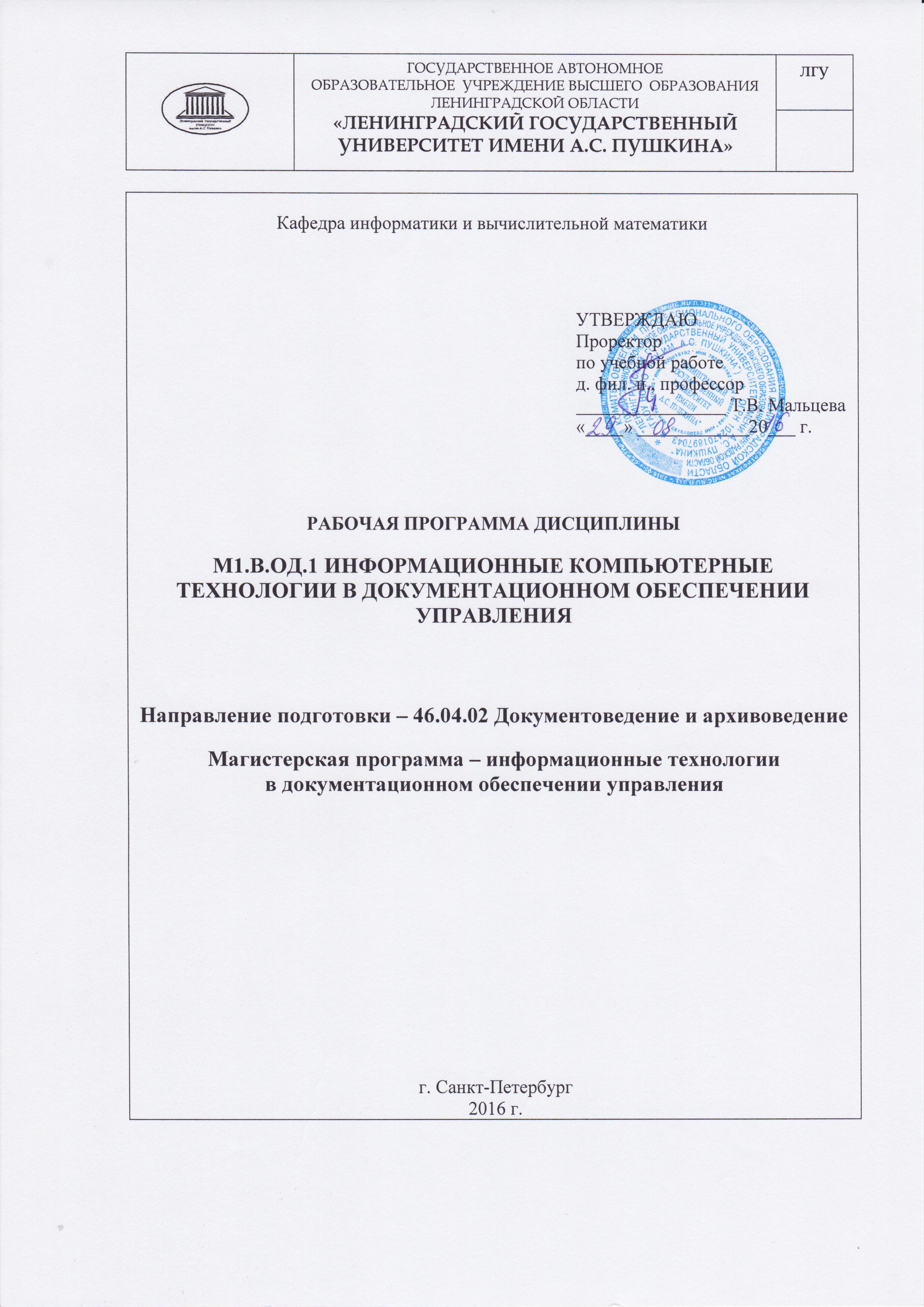 Составитель: канд. педагог. наук, доц., зав. каф. ИиВМ Пальчикова И.Н.Рецензент: д.п.н., профессор, декан библиотечно-информационного факультета ФГОУ ВПО «Санкт-Петербургский государственный университет культуры и искусств» Брежнева В.В.Рассмотрено на заседании кафедры информатики и вычислительной математики 29.08.2016 г. (протокол №1, от «29» августа 2016 г.).Соответствует требованиям к содержанию, структуре, оформлению.Заведующий кафедрой ИиВМ ___________ Бороненко Т.А.Рабочая программа соответствует требованиям к содержанию, структуре, оформлению.Согласовано:Зав. библиотекой ________________ М.Е. ХаритоноваРекомендовано к использованию в учебном процессеЯзык обучения — русский1. ПЕРЕЧЕНЬ ПЛАНИРУЕМЫХ РЕЗУЛЬТАТОВ ОБУЧЕНИЯ ПО ДИСЦИПЛИНЕПроцесс изучения дисциплины направлен на формирование следующих компетенций:2. Место дисциплины в структуре ОПЦель курса. Подготовить выпускника, владеющего основами применения информационных технологий в сфере документационно-информационного обеспечения управления и архивном деле.В задачи курса входит:знакомство с рынком специализированного прикладного программного обеспечения в области ДОУ и архивного дела;знакомство с современным состоянием и опытом служб ДОУ и архивов различного уровня в области применения информационных технологий;формирование представления о направлениях совершенствования технологии документационного обеспечения управления и архивного дела на базе использования новейших информационных технологий;знакомство с архитектурой систем управления электронными документами;изучение этапов работы со справочно-поисковыми системами (научно-справочного аппарата).Курс «Информационные компьютерные технологии в документационном обеспечении управления» является дисциплиной профессионального цикла и читается на первом курсе в 1 и 2 семестрах. Дисциплина входит в состав вариативной части учебного плана направления 46.04.02 Документоведение и архивоведение, профиль подготовки Информационные технологии в документационном обеспечении управления. Данной дисциплиной закладываются основы эффективного использования информационно-коммуникационных технологий в профессиональной деятельности.Предшествующими для изучения учебной дисциплины являются дисциплины профессиональной и профильной подготовки: «Теория современного документоведения и архивоведения» (М1.Б.6).После изучения дисциплины обучающиеся смогут использовать сформированные компетенции в процессе выполнения научно-исследовательской деятельности.3. Объем дисциплины и виды учебной работыОбщая трудоемкость освоения дисциплины составляет 5 зачетных единиц, 180 академических часа.Контактная работа с обучающимися включает аудиторные занятия и время на зачёт, экзамен.4. Содержание дисциплины4.1. Разделы (блоки) дисциплины и виды занятийОчная форма обучения1 семестр2 семестрЗаочная форма обучения4.2. ЛабораторныЕ ЗАНЯТИЯОчная форма обучения1 семестр2 семестрЗаочная форма обучения 4.3. Самостоятельная работа студентаОчная форма обучения1 семестр2 семестрЗаочная форма обучения 4.4. Содержание разделов и тем1 семестрТема 1. Электронные документыОсновы работы с электронными документами. Виды электронных документов. Свойства электронных документов. Организация хранения электронных документов. Способы организации файловой системы. Режимы доступа к электронным документам. Проблемы безопасности в работе с электронными документами. Направления развития безбумажного делопроизводства. Нормативно-методическое обеспечение работы с электронными документами. Автоматизация типовых операций подготовки документов. Стили и шаблоны документов.2 семестрТема 1. Средства удаленной работыЭлектронные информационные ресурсы. Интернет-ресурсы в управлении. Нормативно-методическое обеспечение управления Интернет-ресурсами. Виды ресурсов. Интернет-ресурсы и направления их использования. Веб-ресурсы и средства их создания. Форма как средство взаимодействия. Средства создания форм. Виды вопросов в формах. Просмотр и обработка результатов опроса.4.5 Примерная тематика курсовых проектов (работ)Курсовая работа по дисциплине не предусмотрена учебным планом.4.6 Перечень занятий, проводимых в активной и интерактивной формахОчная форма обучения1 семестр2 семестрЗаочная форма обучения 5. Учебно-методическое обеспечение для самостоятельной работы обучающихся по дисциплине5.1 Вопросы для подготовки к лабораторным работамТема. Электронные документыСтили документа и их группы.Связи стилей и их виды.Шаблоны документов и их виды.Шаблоны на базе стилей.Шаблонные технологии создания документов.Тема. Средства удаленной работыЭлектронные информационные ресурсы.Сайт и веб-страница.Средства создания сайтов.Формы и средства их создания.Технология работы с формами.6. Оценочные средства для текущего контроля успеваемости и промежуточной аттестации6.1. Виды контроля и аттестации, формы оценочных средств6.2. Примеры оценочных средств текущего контроля и промежуточной аттестации по дисциплине6.2.1. для текущего контроляЗадания для лабораторных работТема. Электронные документыЛабораторная работа 1. Стили и шаблонные технологии создания документовСоздайте библиотеку последовательных стилей.Создайте библиотеку параллельных стилей.Создайте шаблон на основе документа.Создайте шаблон пользователя с указанными стилями.На основе постоянного текста создайте шаблон справки, заменив изменяемый текст полями со списками. Включите защиту документа и сохраните его.Тема. Средства удаленной работыЛабораторная работа 2. Электронные информационные ресурсыИспользуя адреса указанных информационных ресурсов, найдите ответы на вопросы.Создайте архив адресов указанных информационных ресурсов.Создайте текстовую веб-страницу.Создайте комбинированную веб-страницу.Создайте связанные веб-страницы.Лабораторная работа 3. Формы вводаСоздайте форму с текстовыми полями.Создайте форму с вариантами выбора.Создайте сложную форму опроса.Создайте многостраничную форму опроса.Создайте таблицу для хранения результатов заполнения формы опроса.6.2.2 для промежуточной аттестацииВопросы для устного опросаИнформационные технологии и их обеспечивающие подсистемы (определение, характеристика, примеры).Базовые информационные технологии (краткая характеристика базовых ИТ).Классификация информационных технологий (определение, краткая характеристика класса, примеры).Информационные ресурсы и их виды. Электронные информационные ресурсы.Электронные документ и принципы организации файловой системы.Виды и форматы электронных документов.Технологи защиты информации в документационном обеспечении управления и архивном деле.Приёмы автоматизации типовых операций подготовки документов.Средства и технологии совместной работы с документами.Интернет-ресурсы и их группы.Интернет-ресурсы и направления их использования.Нормативно-методическое обеспечение управления Интернет-ресурсами.Коммуникационные технологии обмена служебной информацией и совместной работы.Сайт как средство коммуникации и совместной работы.Веб-ресурсы и их структура. Виды веб-ресурсов.Средства и технологии создания веб-ресурсов. Форма как средство взаимодействия.Структура формы и виды вопросов.Средства и технология создания форм опроса.Технология просмотра и обработки результатов опроса.Практические заданияЗадание 1. Создайте сайт-визитку из трех связанных страниц. Подготовьте файл-архив на базе созданных файлов. Используя почтовую службу, передайте результаты работы на проверку.Задание 2. Создайте форму «анкета посетителя выставки». Используя почтовую службу, передайте результаты работы на проверку. Продемонстрируйте работающую форму и результаты опроса.Задание 3. Используя данные адреса информационных ресурсов, найдите ответы на вопросы и скопируйте указанные HTML-страницу и фотографию. Создайте архив, включив в него  ссылок библиотеку посещенных ссылок и скопированную информацию. Используя почтовую службу, передайте результаты работы на проверку.Задание 4. На основе постоянного текста создайте шаблон доверенности, заменив изменяемый текст полями (должны быть использованы текстовое поле и поле со списком). На базе шаблона создайте два документа. Подготовьте файл-архив на базе полученных файлов. Используя почтовую службу, передайте результаты работы на проверку.Задание 5. Проанализируйте данные образцы документов. Определите постоянный и меняющийся текст. Создайте общий шаблон информационно-справочных документов. На базе шаблона создайте два документа. Подготовьте файл-архив на базе полученных файлов. Используя почтовую службу, передайте результаты работы на проверку.Задание 6. Создайте сайт-портфолио из трех связанных страниц. Подготовьте файл-архив на базе созданных файлов. Используя почтовую службу, передайте результаты работы на проверку.Задание 7. Создайте форму «опрос клиентов». Используя почтовую службу, передайте результаты работы на проверку. Продемонстрируйте работающую форму и результаты опроса.Задание 8. Используя данный бланк заявления, создайте шаблон с полями (должны быть использованы текстовое поле и поле со списком). На базе шаблона создайте два документа. Подготовьте файл-архив на базе полученных файлов. Используя почтовую службу, передайте результаты работы на проверку.Задание 9. Создайте связанные стили на основе данной иллюстрации связей. Используя созданные стили, создайте шаблон заявления. На базе шаблона создайте два документа. Подготовьте файл-архив на базе полученных файлов. Используя почтовую службу, передайте результаты работы на проверку.Задание 10. Скопируйте стили данного документа. Используя скопированные стили, отформатируйте документ  справка. Установите защиту для полученного документа. Подготовьте файл-архив на базе исходного и полученного файлов. Пароль к документу укажите в комментариях к архиву. Используя почтовую службу, передайте результаты работы на проверку.Задание 11. Используя фрагменты данных документов разного формата и кодировки, создайте новый документ. Выполните его преобразование в формат PDF. Установите защиту для каждого документа. Подготовьте файл-архив на базе полученных файлов. Пароли к документам укажите в комментариях к архиву. Используя почтовую службу, передайте результаты работы на проверку.Задание 12. Используя данные адреса информационных ресурсов, найдите ответы на вопросы и скопируйте только текст и фотографию указанных страниц. Создайте архив, включив в него  ссылок библиотеку посещенных ссылок и скопированную информацию. Используя почтовую службу, передайте результаты работы на проверку.Задание 13. Создайте сайт-рекламу из трех связанных страниц. Подготовьте файл-архив на базе созданных файлов. Используя почтовую службу, передайте результаты работы на проверку.Задание 14. Используя данный бланк справки, создайте шаблон с полями, должны быть использованы текстовое поле (ФИО) и поля со списком (название отдела, должность). На базе шаблона создайте два документа. Подготовьте файл-архив на базе полученных файлов. Используя почтовую службу, передайте результаты работы на проверку.Задание 15. Скопируйте стили данного документа. Используя скопированные стили, отформатируйте документ заявление. Установите защиту для полученного документа. Подготовьте файл-архив на базе исходного и полученного файлов. Пароль к документу укажите в комментариях к архиву. Используя почтовую службу, передайте результаты работы на проверку.Задание 16. Скопируйте стили из данного документа. Используя скопированные стили, создайте шаблон заявления. На базе шаблона создайте два документа. Подготовьте файл-архив на базе полученных файлов. Используя почтовую службу, передайте результаты работы на проверку.Задание 17. Создайте форму «заявка». Используя почтовую службу, передайте результаты работы на проверку. Продемонстрируйте работающую форму и результаты опроса.Задание 18. Используя данные документы разного формата и кодировки, создайте единый документ. Выполните его преобразование в формат PDF. Установите защиту для каждого документа. Подготовьте файл-архив на базе полученных файлов. Пароли к документам укажите в комментариях к архиву. Используя почтовую службу, передайте результаты работы на проверку.Задание 19. Проанализируйте данные образцы документов. Определите постоянный и меняющийся текст. Создайте общий шаблон справки. На базе шаблона создайте два документа. Подготовьте файл-архив на базе полученных файлов. Используя почтовую службу, передайте результаты работы на проверку.Задание 20. Используя данные адреса информационных ресурсов, найдите ответы на вопросы и фотографию и PDF файл. Создайте архив, включив в него  библиотеку посещенных ссылок и скопированную информацию. Используя почтовую службу, передайте результаты работы на проверку.Критерии оценивания планируемых результатов обучения 
для формирования компетенций7. ПЕРЕЧЕНЬ ОСНОВНОЙ И ДОПОЛНИТЕЛЬНОЙ УЧЕБНОЙ ЛИТЕРАТУРЫ:7.1. Основная литература7.2. Дополнительная литература8. Ресурсы сети ИнтернетИнформационно-справочные ресурсы сети интернетДелопроизводство на компьютере. 2007. 
URL: http://www.delcomp.ru/004_1.html (дата обращения 08.08.2016).Документооборот // Информационно-аналитические порталы проектного и корпоративного управления, комплексные решения и мобильные клиенты. Группа компаний «Системы и Проекты». 2002–2012. 
URL: http://www.mdi.ru/ (дата обращения 08.08.2016).Энциклопедия делопроизводства // Центр компетенции по вопросам документационного обеспечения управления и архивного дела. 2013. 
URL: http://www.edou.ru/enc/ (дата обращения 08.08.2016).Делопроизводство [сайт]. [2013]. URL: http://www.nuru.ru/delo.htm (дата обращения 08.08.2016).Электронные библиотекиЭлектронно-библиотечная система «Университетская библиотека On line». 
URL: http://biblioclub.ru/9. Методические указания для обучающихся по освоению дисциплиныРезультаты выполнения лабораторной работы должны быть оформлены в соответствии с указанными в работе требованиями и представлены в виде отдельного файла формата DOCX (или PDF). Материалы, разработанные в результате выполнения продуктивного или творческого задания, должны быть представлены в виде отдельного файла архива в формате ZIP. 10. Информационные технологии, используемые 
в учебном процессе10.1. Требования к программному обеспечению учебного процесса10.2. Материально-техническое обеспечение дисциплиныКомпьютеры, цифровой проектор, интерактивная доска (Activpen, Activboard, Activote, Activslate), наушники и/или колонки, доступ к сети Интернет.Кафедра информатики и вычислительной математикиУТВЕРЖДАЮПроректорпо учебной работед. фил. н., профессор________________ Т.В. Мальцева«____» ____________20___ г.РАБОЧАЯ ПРОГРАММА ДИСЦИПЛИНЫ М1.В.ОД.1 ИНФОРМАЦИОННЫЕ КОМПЬЮТЕРНЫЕ ТЕХНОЛОГИИ В ДОКУМЕНТАЦИОННОМ ОБЕСПЕЧЕНИИ УПРАВЛЕНИЯНаправление подготовки – 46.04.02 Документоведение и архивоведениеМагистерская программа – информационные технологии 
в документационном обеспечении управленияг. Санкт-Петербург2016 г.Рабочая программа дисциплины составлена в соответствии с требованиями:– ФГОС ВО по направлению подготовки 46.04.02 Документоведение и архивоведение, утвержденного приказом Министерства образования и науки от «08» апреля 2015 г. № 375.– Приказа Минобрнауки России от 19.12.2013 N 1367 (ред. от 15.01.2015) "Об утверждении Порядка организации и осуществления образовательной деятельности по образовательным программам высшего образования — программам бакалавриата, программам специалитета, программам магистратуры, – учебного плана ГАОУ ВО ЛО «Ленинградский государственный университет имени А.С. Пушкина» по направлению 46.04.02 Документоведение и архивоведение№
ппИндекс компетенцииСодержание компетенции
(или ее части)В результате изучения учебной дисциплины обучающиеся должны:В результате изучения учебной дисциплины обучающиеся должны:В результате изучения учебной дисциплины обучающиеся должны:знатьуметьвладеть1ОК–3готов к саморазвитию, самореализации, использованию творческого потенциалаобщепрофессиональные, теоретические и методические основы информационных технологий в ДОУ и архивном делеанализировать информацию о современных информационных технологиях в ДОУ и архивном делеинформацией о системах управления электронными документами2ОПК–3способен к самостоятельному обучению новым методам исследования, к изменению научного профиля своей профессиональной деятельностиобщепрофессиональные, теоретические и методические основы информационных технологий в ДОУ и архивном делеанализировать информацию о современных информационных технологиях в ДОУ и архивном делеинформацией о системах управления электронными документами3ОПК–6способен к профессиональной эксплуатации современного оборудования и приборов (в соответствии с целями магистерской программы)компьютерную технику и информационные технологии ДОУ и архивного делаиспользовать специализированное программное обеспечение для управления работой служб ДОУ и архиватехническими средствами и специализированным программным обеспечением управления работой служб ДОУ и архива4ПК–5выявляет тенденции развития информационно-документационного обеспечения управления и архивного делаобщепрофессиональные, теоретические и методические основы информационных технологий в ДОУ и архивном делеанализировать информацию о современных информационных технологиях в ДОУ и архивном делеинформацией о системах управления электронными документами5ПК–10способен и готов совершенствовать технологии документационного обеспечения управления и архивного дела на базе использования средств автоматизацииобщепрофессиональные, теоретические и методические основы информационных технологий в ДОУ и архивном делеиспользовать специализированное программное обеспечение для управления работой служб ДОУ и архиватехническими средствами и специализированным программным обеспечением управления работой служб ДОУ и архиваВид учебной работыТрудоемкость в акад.часТрудоемкость в акад.часВид учебной работыПо очной формеПо заочной формеАудиторные занятия (всего)6628В том числе:Лекции44Лабораторные работы 6224Самостоятельная работа (всего)114152В том числе:Подготовка к лабораторным занятиям78139Вид промежуточной аттестации
(зачёт, экзамен)3613Общая трудоемкость	час	з.е.180180Общая трудоемкость	час	з.е.55№
п/пНомера и название
разделов и темВсего (часов)Аудиторные занятияАудиторные занятияСамостоятельная работа№
п/пНомера и название
разделов и темВсего (часов)В том числеВ том числеСамостоятельная работа№
п/пНомера и название
разделов и темВсего (часов)ЛекцииЛабораторные занятияСамостоятельная работа1Тема 1. Электронные документы72426422Зачёт–––3Итого 7242642№
п/пНомера и название
разделов и темВсего (часов)Аудиторные занятияАудиторные занятияСамостоятельная работа№
п/пНомера и название
разделов и темВсего (часов)В том числеВ том числеСамостоятельная работа№
п/пНомера и название
разделов и темВсего (часов)ЛекцииЛабораторные занятияСамостоятельная работа1Тема 1. Средства удаленной работы72–36362Экзамен36–––3Итого 108–3636№
п/пНомера и название
разделов и темВсего (часов)Аудиторные занятияАудиторные занятияСамостоятельная работа№
п/пНомера и название
разделов и темВсего (часов)В том числеВ том числеСамостоятельная работа№
п/пНомера и название
разделов и темВсего (часов)ЛекцииЛабораторные занятияСамостоятельная работа1Тема 1. Электронные документы6248502Тема 2. Средства удаленной работы105–16893Зачёт. Экзамен13–––4Итого 180424139№ п/пНаименование блока (раздела) дисциплиныНаименование лабораторных работТрудоемкость
в часах1.Электронные документыСтили и шаблонные технологии создания документов26№ п/пНаименование блока (раздела) дисциплиныНаименование лабораторных работТрудоемкость
в часах1.Средства удаленной работыЭлектронные информационные ресурсыФормы ввода36№ п/пНаименование блока (раздела) дисциплиныНаименование лабораторных работТрудоемкость
в часах1.Электронные документыСтили и шаблонные технологии создания документов82.Средства удаленной работыЭлектронные информационные ресурсыФормы ввода16№ п/пНаименование блока (раздела) дисциплиныВиды СРСТрудоемкость
в часах1.Электронные документыПоиск и обзор литературы и информационных источников 
Оформление конспектов лекций
Подготовка к лабораторным занятиям42№ п/пНаименование блока (раздела) дисциплиныВиды СРСТрудоемкость
в часах1.Средства удаленной работыПодготовка к лабораторным занятиям36№ п/пНаименование блока (раздела) дисциплиныВиды СРСТрудоемкость
в часах1.Электронные документыПоиск и обзор литературы и информационных источников 
Оформление конспектов лекций
Подготовка к лабораторным занятиям502.Средства удаленной работыПодготовка к лабораторным занятиям89№ п/пНаименование блока (раздела) дисциплиныФорма 
обученияТрудоемкость
в часахМетод 
активного обучения1.Тема 1. Электронные документылекция
лабораторная работа2
12компьютерные презентации 
разработка проекта№ п/пНаименование блока (раздела) дисциплиныФорма 
обученияТрудоемкость
в часахМетод 
активного обучения1.Тема 1. Средства удаленной работылабораторная работа12компьютерные презентации 
разработка проекта№ п/пНаименование блока (раздела) дисциплиныФорма 
обученияТрудоемкость
в часахМетод 
активного обучения1.Тема 1. Электронные документылекция
лабораторная работа2
6компьютерные презентации 
разработка проекта2.Тема 2. Средства удаленной работылекция6разработка проекта№
ппВид контроля и аттестации№ и наименование блока (раздела) дисциплиныОценочные средстваОценочные средстваОценочные средства№
ппВид контроля и аттестации№ и наименование блока (раздела) дисциплиныформаКоличество вопросов в заданииКоличество независимых вариантов1текущий1, 2Защита отчета по результатам выполнения лабораторных работ52промежуточный1, 2Устный опрос1203промежуточный1, 2Практическое задание120Планируемые результаты обучения
(показатели достижения заданного уровня освоения компетенций)Критерии оценивания результатов обученияКритерии оценивания результатов обученияКритерии оценивания результатов обученияКритерии оценивания результатов обученияПланируемые результаты обучения
(показатели достижения заданного уровня освоения компетенций)неудовлетворительноудовлетворительнохорошоотличноЗНАТЬ:общепрофессиональные, теоретические и методические основы информационных технологий в ДОУ и архивном деле;компьютерную технику и информационные технологии документационного обеспечении управления и архивного дела.отсутствие знаний или фрагментарные знанияобщие, но не структурированные знаниясформированные, 
но содержащие отдельные пробелы знаниясформированные систематические знанияУМЕТЬ:анализировать информацию о современных информационных технологиях в ДОУ и архивном деле;использовать технические средства и специализированное программное обеспечение для управления работой служб ДОУ и архива.отсутствие умений или частично освоенное умениев целом успешное, но не систематически осуществляемое умениев целом успешное, 
но содержащее отдельные пробелы умениесформированное умениеВЛАДЕТЬ:информацией о системах управления электронными документами;техническими средствами и специализированным программным обеспечением управления работой служб ДОУ и архива.отсутствие навыков или фрагментарное применение полученных навыков в целом 
успешное, но не систематическое применение полученных навыковв целом успешное, 
но содержащее отдельные пробелы применение полученных навыковуспешное и систематическое применение полученных навыков№ п/пНаименова-ниеАвторыМесто изданияГод изданияНаличиеНаличие№ п/пНаименова-ниеАвторыМесто изданияГод изданияв научно-техничес-кой библиотеке, экзв ЭБС, адрес в сети Интернет1.Информационные технологии управления: учебное пособиеГринберг А. С., Горбачев Н. Н., Бондаренко А. С.М.: Юнити-Дана2015http://biblioclub.ru/index.php?page=book_red&id=119135&sr=12.Технические средства информационных технологий: учебное пособиеКарпенков С. Х.М., Берлин: Директ-Медиа2015http://biblioclub.ru/index.php?page=book_red&id=275367&sr=13.Информационные технологии: учебникГромов Ю. Ю., Дидрих И. В., Иванова О. Г., и др.Тамбов: Издательство ФГБОУ ВПО «ТГТУ»2015http://biblioclub.ru/index.php?page=book_red&id=444641&sr=14.Системы электронного делопроизводства: учебное пособиеПерсианов В. В.М., Берлин: Директ-Медиа2016http://biblioclub.ru/index.php?page=book_red&id=434747&sr=15.Информационные технологии в экономике и управлении: учебное пособиеАлександровская Ю. П. , Филиппова Н. К. , Гаделыпина Г. А. , Владимирова И. С.Казань: Издательство КНИТУ2014http://biblioclub.ru/index.php?page=book_red&id=428687&sr=1№ п/пНаименованиеАвторыМесто изданияГод изданияНаличиеНаличие№ п/пНаименованиеАвторыМесто изданияГод изданияв научно-технической библио-теке, экзв ЭБС, адрес в сети Интернет1.Информационные технологии в производстве и бизнесе: учебникСхиртладзе А. Г. , Моисеев В. Б. , Чеканин А. В. , Чеканин В. А.Пенза: ПензГТУ2015http://biblioclub.ru/index.php?page=book_red&id=437137&sr=12.Информационные технологии в менеджментеЛапшина С. Н., Тебайкина Н. И.Екатеринбург: Издательство Уральского университета2014http://biblioclub.ru/index.php?page=book_red&id=275747&sr=13.Применение информационных технологий: учебное пособиеЛыткина Е. А.Архангельск: САФУ2015http://biblioclub.ru/index.php?page=book_red&id=436329&sr=14.Электронное офисное делопроизводство: учебникПерсианов В. В., Киреева Е. З., Казакова М. Н.М., Берлин: Директ-Медиа2016http://biblioclub.ru/index.php?page=book_red&id=434743&sr=15.Процессы управления информационными технологиямиБирюков А. Н.М.: Национальный Открытый Университет «ИНТУИТ»2016http://biblioclub.ru/index.php?page=book_red&id=428949&sr=1№ п/пНаименование блока (раздела) дисциплиныНаименования программыТип программы1.Электронные документыБраузер, 
Электронный офисФайловая системаПрикладное программное обеспечение
Рабочие файлы2.Средства удаленной работыБраузер, Электронный офис, 
визуальный редактор веб-страницФайловая системаПрикладное программное обеспечение
Рабочие файлы